Wir suchen 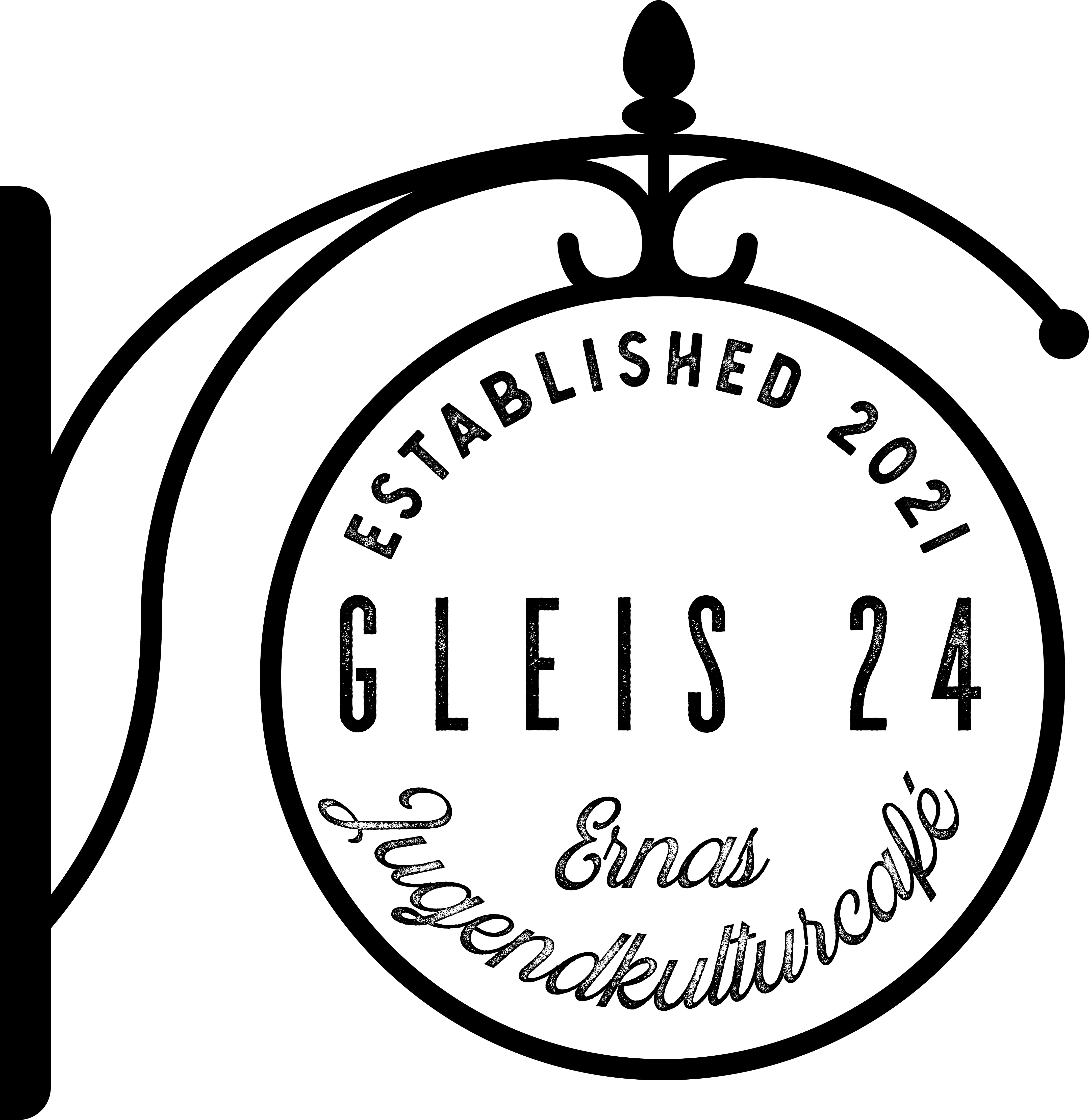 Praktikantinnen*/Praktikanten*Studiengang Soziale Arbeit (Bachelor)für das 22 Wochen Praktikumin Vollzeit (39 Stunden/Woche)Beginn: Jährlich zum Sommer- und WintersemesterIhr ArbeitsplatzDas Gleis 24 – Ernas Jugendkulturcafé ist ein neu eröffnetes Jugendzentrum im Stadtteil Pasing Obermenzing. Unsere Besucher*innen sind zwischen 10 und 18 Jahre alt. Wir sind ein sehr junges Team, in einem neuen und modernen Haus. Unser Angebot richtet sich nach den Bedürfnissen und Interessen der Teenies und Jugendlichen. Besondere Schwerpunkte sind regelmäßige Großveranstaltungen (Konzerte und Bandcontests), Medienpädagogische Projekte (Podcast und Videodreh), Kreativ- und Handwerkliche Angebote (Upcycling und offenes Atelier) und Sportgruppen (Kampfkunst, Tanz und Achtsamkeitstraining).Ihr Aufgabengebiet-  Beteiligung an der Durchführung von Bildungsprojekten, Kreativangeboten -  Mitgestaltung des offenen Treffs die Entwicklung und Durchführung von Freizeitangeboten für Jugendliche Hauswirtschaftliche Tätigkeiten kleinere Hausmeisteraufgaben Beteiligung an Teamsitzungen Beteiligung an der Organisation und Durchführung von GroßveranstaltungenTeilnahme an Arbeitskreisen Unsere ErwartungenWenn du offen und kommunikativ bist, gerne im Team arbeitest und dich in einem oder mehreren unserer Schwerpunkte (Medien, Kreatives, Musik oder Sport) wiederfindest, dann bist du bei uns im Team herzlich Willkommen. Voraussetzung ist auch die Bereitschaft zur Arbeit in den Abend- und Nachtstunden.Wir bietenMonatliche Vergütung in Höhe von 600 Euro, qualifizierte Anleitung, Literaturzeit, ggf. Zuschuss für Fahrtkosten, Möglichkeit der trägerinternen Vernetzung.Informationen und BewerbungJugendtreff Gleis 24, Erna-Eckstein-Straße 24, 81245 München, Tel: 089-82089816 Ansprechpartner: Christian Wörner Email: gleis24@kjr-m.de Homepage: www.kjr-m.de/freizeiteinrichtungen/gleis-24-ernas-jugendkulturcafeInformationen zu Praktika in weiteren Einrichtungen des KJR München-StadtKreisjugendring München-Stadt, Referat Personalmanagement,www.kjr-m.de , E-Mail: praktikum@kjr-m.de 